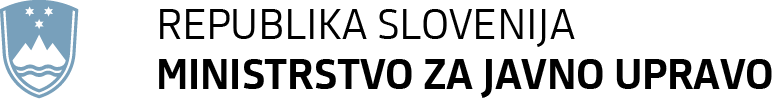 Tržaška cesta 21, 1000 Ljubljana		T: 01 478 83 30		E: gp.mju@gov.si		www.mju.gov.siPREDLOGEVA 2023-3130-0041Na podlagi drugega odstavka 23. člena Zakona o upravnih taksah (Uradni list RS, št. 106/10 – uradno prečiščeno besedilo, 14/15 – ZUUJFO, 84/15 – ZZelP-J, 32/16, 30/18 – ZKZaš in 189/20 – ZFRO) je Vlada Republike Slovenije sprejelaS K L E Po dopolnitvi Sklepa o oprostitvah plačila upravnih taks zaradi posledic poplav, ki so prizadele Republiko Slovenijo avgusta 20231. členV Sklepu o oprostitvah plačila upravnih taks zaradi posledic poplav, ki so prizadele Republiko Slovenijo avgusta 2023 (Uradni list RS, št. 88/23 in 100/23) se za 5.a členom doda nov, 5.b člen, ki se glasi:»5.b člen(nadomestilo za stroške bivanja v drugi stanovanjski enoti)Taksa se ne plača za dokumente v zvezi z nadomestilom za stroške bivanja v drugi stanovanjski enoti na podlagi 59.b člena Zakona o interventnih ukrepih za odpravo posledic poplav in zemeljskih plazov iz avgusta 2023 (Uradni list RS, št. 95/23 in 117/23).«.PREHODNA IN KONČNA DOLOČBA2. člen(vračilo takse)Taksa za dokumente, ki so v skladu s tem sklepom oproščeni plačila, se po uradni dolžnosti vrne taksnemu zavezancu, če je bila plačana pred uveljavitvijo tega sklepa.3. člen(začetek veljavnosti)Ta sklep začne veljati naslednji dan po objavi v Uradnem listu Republike Slovenije. Št.            007-1096/2023-9Ljubljana, 5. december 2023EVA	   2023-3130-0041	Vlada Republike Slovenije	dr. Robert Golob	predsednikOBRAZLOŽITEVI. UVOD1. Pravna podlaga Zakon o upravnih taksah23. členTakse ne plačujejo:1.   država in državni organi,2.   samoupravne lokalne skupnosti in njihovi organi,2.a javni skladi in javne agencije ter druge osebe javnega prava,3.   tuja diplomatska in konzularna predstavništva v diplomatskih in konzularnih zadevah, pod pogojem vzajemnosti,4.   (črtana),5.   taksni zavezanci posamezniki v slabih premoženjskih razmerah, razen taks po tarifni številki 12, po točkah 1.d), 1.e), 2.d), 2.e), 3.c) in 3.č) tarifne številke 14, po tarifni številki 21 ter tarifnih številkah iz XI. in XII. poglavja taksne tarife tega zakona,6.   taksni zavezanci – za potrdila oziroma podatke iz uradnih evidenc, ki jih organ v okviru upravnega postopka v skladu s 139. členom Zakona o splošnem upravnem postopku (Uradni list RS, št. 80/99, 70/2000, 52/02, 73/04, 119/05, 105/06-ZUS-1 in 126/07) sam pridobi od drugega organa,7.   taksni zavezanci za vloge, potrdila in odločbe v postopku za povrnitev škode v skladu s predpisi, ki urejajo odpravo posledic naravnih nesreč,8.   taksni zavezanci za dejanja in dokumente v zvezi z zamenjavo ali nadomestitvijo javne listine iz tarifnih številk 14, 17 in 22 ter odjavo vozila iz prometa, ki so bili poškodovani in uničeni v naravni nesreči,9.   naročniki po zakonu, ki ureja javno naročanje in zakonu, ki ureja javno naročanje na vodnem, energetskem, transportnem področju in področju poštnih storitev za pridobitev podatkov iz uradnih evidenc.Vlada Republike Slovenije lahko glede na okoliščine posameznega primera zaradi odprave posledic naravne nesreče s sklepom zniža ali določi oprostitev plačila upravnih taks tudi v primerih, ki niso zajeti s 7. in 8. točko prejšnjega odstavka.2.Rok za izdajo sklepa, določen z zakonomRok za izdajo sklepa z zakonom ni določen. 3.Splošna obrazložitev predloga odloka, če je potrebnaSplošna obrazložitev ni potrebna, obrazložitev predlaganih rešitev je zapisana v II. točki. 4.Predstavitev presoje posledic za posamezna področja, če te niso mogle biti celovito predstavljene v predlogu zakonaII. VSEBINSKA OBRAZLOŽITEV PREDLAGANIH REŠITEVVlada je na podlagi 23. člena Zakona o upravnih taksah pristojna, da zaradi odprave posledic naravne nesreče, glede na okoliščine, zniža ali oprosti plačilo taksne obveznosti tudi v primerih, ki z zakonom niso določeni kot izjema od plačila. Zaradi posledic poplav, ki so prizadele Republiko Slovenijo, je bilo s Sklepom o oprostitvah plačila upravnih taks zaradi posledic poplav, ki so prizadele Republiko Slovenijo avgusta 2023 (Uradni list RS, št. 88/23) določeno, da se taksni zavezanci oprostijo plačila upravne takse za zamenjavo ali nadomestitev določenih javnih listin, za dokumente v zvezi z odjavo orožja, določene dokumente na področju trošarin in davka na dodano vrednost ter dokumente v zvezi z urejanjem javnih cest. Z novelo sklepa (Ur. l. RS, št. 100/23) so bili taksne obveznosti oproščeni še zavezanci za dokumente v zvezi z izjemno dodelitvijo neprofitnega stanovanja v najem (59. člen Zakona o interventnih ukrepih za odpravo posledic poplav in zemeljskih plazov iz avgusta 2023, Ur. l. RS, št. 95/23).Na pobudo Ministrstva za solidarno prihodnost Republike Slovenije se izjeme od obveznega plačila upravnih taks razširjajo na dokumente v zvezi z odločanjem o nadomestilu za stroške bivanja v drugi stanovanjski enoti v skladu z 59.b členom Zakona o interventnih ukrepih za odpravo posledic poplav in zemeljskih plazov iz avgusta 2023, ki si je uveljavilo z novelo omenjenega zakona (Ur. l. RS, št. 117/23). Ocenjuje se, da je do nadomestila za stroške bivanja v drugi stanovanjski enoti upravičenih 500 prosilcev. Višina upravnih taks po tarifni številki 1 (za vlogo) in tarifni številki 3 (za odločbo) v skladu z ZUT znaša skupaj 22,60 evra. Ocenjuje se, da bo pritožbo zoper odločbo o dodelitvi nadomestila za stroške bivanja v drugi stanovanjski enoti vložilo 50 prosilcev. Upravna taksa po tarifni številki 2 ZUT (za pritožbo) je 18,10 evra. Glede na navedeno je ocena finančnih posledic predlagane oprostitve skupaj 12.205 evra, od tega v letu 2023 4.882 evra, v letu 2024 pa 7.323 evra.  Številka:   007-1096/2023-9Številka:   007-1096/2023-9Številka:   007-1096/2023-9Številka:   007-1096/2023-9Številka:   007-1096/2023-9Številka:   007-1096/2023-9Številka:   007-1096/2023-9Številka:   007-1096/2023-9Ljubljana, 5. december 2023Ljubljana, 5. december 2023Ljubljana, 5. december 2023Ljubljana, 5. december 2023Ljubljana, 5. december 2023Ljubljana, 5. december 2023Ljubljana, 5. december 2023Ljubljana, 5. december 2023EVA         2023-3130-0041EVA         2023-3130-0041EVA         2023-3130-0041EVA         2023-3130-0041EVA         2023-3130-0041EVA         2023-3130-0041EVA         2023-3130-0041EVA         2023-3130-0041GENERALNI SEKRETARIAT VLADE REPUBLIKE SLOVENIJEGp.gs@gov.siGENERALNI SEKRETARIAT VLADE REPUBLIKE SLOVENIJEGp.gs@gov.siGENERALNI SEKRETARIAT VLADE REPUBLIKE SLOVENIJEGp.gs@gov.siGENERALNI SEKRETARIAT VLADE REPUBLIKE SLOVENIJEGp.gs@gov.siGENERALNI SEKRETARIAT VLADE REPUBLIKE SLOVENIJEGp.gs@gov.siGENERALNI SEKRETARIAT VLADE REPUBLIKE SLOVENIJEGp.gs@gov.siGENERALNI SEKRETARIAT VLADE REPUBLIKE SLOVENIJEGp.gs@gov.siGENERALNI SEKRETARIAT VLADE REPUBLIKE SLOVENIJEGp.gs@gov.siZADEVA: Predlog Sklepa o dopolnitvi Sklepa o oprostitvah plačila upravnih taks zaradi posledic poplav, ki so prizadele Republiko Slovenijo avgusta 2023 – predlog za obravnavoZADEVA: Predlog Sklepa o dopolnitvi Sklepa o oprostitvah plačila upravnih taks zaradi posledic poplav, ki so prizadele Republiko Slovenijo avgusta 2023 – predlog za obravnavoZADEVA: Predlog Sklepa o dopolnitvi Sklepa o oprostitvah plačila upravnih taks zaradi posledic poplav, ki so prizadele Republiko Slovenijo avgusta 2023 – predlog za obravnavoZADEVA: Predlog Sklepa o dopolnitvi Sklepa o oprostitvah plačila upravnih taks zaradi posledic poplav, ki so prizadele Republiko Slovenijo avgusta 2023 – predlog za obravnavoZADEVA: Predlog Sklepa o dopolnitvi Sklepa o oprostitvah plačila upravnih taks zaradi posledic poplav, ki so prizadele Republiko Slovenijo avgusta 2023 – predlog za obravnavoZADEVA: Predlog Sklepa o dopolnitvi Sklepa o oprostitvah plačila upravnih taks zaradi posledic poplav, ki so prizadele Republiko Slovenijo avgusta 2023 – predlog za obravnavoZADEVA: Predlog Sklepa o dopolnitvi Sklepa o oprostitvah plačila upravnih taks zaradi posledic poplav, ki so prizadele Republiko Slovenijo avgusta 2023 – predlog za obravnavoZADEVA: Predlog Sklepa o dopolnitvi Sklepa o oprostitvah plačila upravnih taks zaradi posledic poplav, ki so prizadele Republiko Slovenijo avgusta 2023 – predlog za obravnavoZADEVA: Predlog Sklepa o dopolnitvi Sklepa o oprostitvah plačila upravnih taks zaradi posledic poplav, ki so prizadele Republiko Slovenijo avgusta 2023 – predlog za obravnavoZADEVA: Predlog Sklepa o dopolnitvi Sklepa o oprostitvah plačila upravnih taks zaradi posledic poplav, ki so prizadele Republiko Slovenijo avgusta 2023 – predlog za obravnavoZADEVA: Predlog Sklepa o dopolnitvi Sklepa o oprostitvah plačila upravnih taks zaradi posledic poplav, ki so prizadele Republiko Slovenijo avgusta 2023 – predlog za obravnavoZADEVA: Predlog Sklepa o dopolnitvi Sklepa o oprostitvah plačila upravnih taks zaradi posledic poplav, ki so prizadele Republiko Slovenijo avgusta 2023 – predlog za obravnavo1. Predlog sklepov vlade:1. Predlog sklepov vlade:1. Predlog sklepov vlade:1. Predlog sklepov vlade:1. Predlog sklepov vlade:1. Predlog sklepov vlade:1. Predlog sklepov vlade:1. Predlog sklepov vlade:1. Predlog sklepov vlade:1. Predlog sklepov vlade:1. Predlog sklepov vlade:1. Predlog sklepov vlade:Na podlagi šestega odstavka 21. člena Zakona o Vladi Republike Slovenije (Uradni list RS, št. 24/05 – uradno prečiščeno besedilo, 109/08, 38/10 – ZUKN, 8/12, 21/13, 47/13 – ZDU-1G, 65/14, 55/17 in 163/22) je Vlada Republike Slovenije na ... seji … pod točko … sprejela naslednjiSKLEPVlada Republike Slovenije je sprejela Sklep o dopolnitvi Sklepa o oprostitvah plačila upravnih taks zaradi posledic poplav, ki so prizadele Republiko Slovenijo avgusta 2023 in ga objavi v Uradnem listu Republike Slovenije.                                                                                                   Barbara Kolenko Helbl                                                                                                  GENERALNA SEKRETARKASklep prejmejo: ministrstva,Služba vlade Republike Slovenije za zakonodajo,Generalni sekretariat Vlade Republike Slovenije.Na podlagi šestega odstavka 21. člena Zakona o Vladi Republike Slovenije (Uradni list RS, št. 24/05 – uradno prečiščeno besedilo, 109/08, 38/10 – ZUKN, 8/12, 21/13, 47/13 – ZDU-1G, 65/14, 55/17 in 163/22) je Vlada Republike Slovenije na ... seji … pod točko … sprejela naslednjiSKLEPVlada Republike Slovenije je sprejela Sklep o dopolnitvi Sklepa o oprostitvah plačila upravnih taks zaradi posledic poplav, ki so prizadele Republiko Slovenijo avgusta 2023 in ga objavi v Uradnem listu Republike Slovenije.                                                                                                   Barbara Kolenko Helbl                                                                                                  GENERALNA SEKRETARKASklep prejmejo: ministrstva,Služba vlade Republike Slovenije za zakonodajo,Generalni sekretariat Vlade Republike Slovenije.Na podlagi šestega odstavka 21. člena Zakona o Vladi Republike Slovenije (Uradni list RS, št. 24/05 – uradno prečiščeno besedilo, 109/08, 38/10 – ZUKN, 8/12, 21/13, 47/13 – ZDU-1G, 65/14, 55/17 in 163/22) je Vlada Republike Slovenije na ... seji … pod točko … sprejela naslednjiSKLEPVlada Republike Slovenije je sprejela Sklep o dopolnitvi Sklepa o oprostitvah plačila upravnih taks zaradi posledic poplav, ki so prizadele Republiko Slovenijo avgusta 2023 in ga objavi v Uradnem listu Republike Slovenije.                                                                                                   Barbara Kolenko Helbl                                                                                                  GENERALNA SEKRETARKASklep prejmejo: ministrstva,Služba vlade Republike Slovenije za zakonodajo,Generalni sekretariat Vlade Republike Slovenije.Na podlagi šestega odstavka 21. člena Zakona o Vladi Republike Slovenije (Uradni list RS, št. 24/05 – uradno prečiščeno besedilo, 109/08, 38/10 – ZUKN, 8/12, 21/13, 47/13 – ZDU-1G, 65/14, 55/17 in 163/22) je Vlada Republike Slovenije na ... seji … pod točko … sprejela naslednjiSKLEPVlada Republike Slovenije je sprejela Sklep o dopolnitvi Sklepa o oprostitvah plačila upravnih taks zaradi posledic poplav, ki so prizadele Republiko Slovenijo avgusta 2023 in ga objavi v Uradnem listu Republike Slovenije.                                                                                                   Barbara Kolenko Helbl                                                                                                  GENERALNA SEKRETARKASklep prejmejo: ministrstva,Služba vlade Republike Slovenije za zakonodajo,Generalni sekretariat Vlade Republike Slovenije.Na podlagi šestega odstavka 21. člena Zakona o Vladi Republike Slovenije (Uradni list RS, št. 24/05 – uradno prečiščeno besedilo, 109/08, 38/10 – ZUKN, 8/12, 21/13, 47/13 – ZDU-1G, 65/14, 55/17 in 163/22) je Vlada Republike Slovenije na ... seji … pod točko … sprejela naslednjiSKLEPVlada Republike Slovenije je sprejela Sklep o dopolnitvi Sklepa o oprostitvah plačila upravnih taks zaradi posledic poplav, ki so prizadele Republiko Slovenijo avgusta 2023 in ga objavi v Uradnem listu Republike Slovenije.                                                                                                   Barbara Kolenko Helbl                                                                                                  GENERALNA SEKRETARKASklep prejmejo: ministrstva,Služba vlade Republike Slovenije za zakonodajo,Generalni sekretariat Vlade Republike Slovenije.Na podlagi šestega odstavka 21. člena Zakona o Vladi Republike Slovenije (Uradni list RS, št. 24/05 – uradno prečiščeno besedilo, 109/08, 38/10 – ZUKN, 8/12, 21/13, 47/13 – ZDU-1G, 65/14, 55/17 in 163/22) je Vlada Republike Slovenije na ... seji … pod točko … sprejela naslednjiSKLEPVlada Republike Slovenije je sprejela Sklep o dopolnitvi Sklepa o oprostitvah plačila upravnih taks zaradi posledic poplav, ki so prizadele Republiko Slovenijo avgusta 2023 in ga objavi v Uradnem listu Republike Slovenije.                                                                                                   Barbara Kolenko Helbl                                                                                                  GENERALNA SEKRETARKASklep prejmejo: ministrstva,Služba vlade Republike Slovenije za zakonodajo,Generalni sekretariat Vlade Republike Slovenije.Na podlagi šestega odstavka 21. člena Zakona o Vladi Republike Slovenije (Uradni list RS, št. 24/05 – uradno prečiščeno besedilo, 109/08, 38/10 – ZUKN, 8/12, 21/13, 47/13 – ZDU-1G, 65/14, 55/17 in 163/22) je Vlada Republike Slovenije na ... seji … pod točko … sprejela naslednjiSKLEPVlada Republike Slovenije je sprejela Sklep o dopolnitvi Sklepa o oprostitvah plačila upravnih taks zaradi posledic poplav, ki so prizadele Republiko Slovenijo avgusta 2023 in ga objavi v Uradnem listu Republike Slovenije.                                                                                                   Barbara Kolenko Helbl                                                                                                  GENERALNA SEKRETARKASklep prejmejo: ministrstva,Služba vlade Republike Slovenije za zakonodajo,Generalni sekretariat Vlade Republike Slovenije.Na podlagi šestega odstavka 21. člena Zakona o Vladi Republike Slovenije (Uradni list RS, št. 24/05 – uradno prečiščeno besedilo, 109/08, 38/10 – ZUKN, 8/12, 21/13, 47/13 – ZDU-1G, 65/14, 55/17 in 163/22) je Vlada Republike Slovenije na ... seji … pod točko … sprejela naslednjiSKLEPVlada Republike Slovenije je sprejela Sklep o dopolnitvi Sklepa o oprostitvah plačila upravnih taks zaradi posledic poplav, ki so prizadele Republiko Slovenijo avgusta 2023 in ga objavi v Uradnem listu Republike Slovenije.                                                                                                   Barbara Kolenko Helbl                                                                                                  GENERALNA SEKRETARKASklep prejmejo: ministrstva,Služba vlade Republike Slovenije za zakonodajo,Generalni sekretariat Vlade Republike Slovenije.Na podlagi šestega odstavka 21. člena Zakona o Vladi Republike Slovenije (Uradni list RS, št. 24/05 – uradno prečiščeno besedilo, 109/08, 38/10 – ZUKN, 8/12, 21/13, 47/13 – ZDU-1G, 65/14, 55/17 in 163/22) je Vlada Republike Slovenije na ... seji … pod točko … sprejela naslednjiSKLEPVlada Republike Slovenije je sprejela Sklep o dopolnitvi Sklepa o oprostitvah plačila upravnih taks zaradi posledic poplav, ki so prizadele Republiko Slovenijo avgusta 2023 in ga objavi v Uradnem listu Republike Slovenije.                                                                                                   Barbara Kolenko Helbl                                                                                                  GENERALNA SEKRETARKASklep prejmejo: ministrstva,Služba vlade Republike Slovenije za zakonodajo,Generalni sekretariat Vlade Republike Slovenije.Na podlagi šestega odstavka 21. člena Zakona o Vladi Republike Slovenije (Uradni list RS, št. 24/05 – uradno prečiščeno besedilo, 109/08, 38/10 – ZUKN, 8/12, 21/13, 47/13 – ZDU-1G, 65/14, 55/17 in 163/22) je Vlada Republike Slovenije na ... seji … pod točko … sprejela naslednjiSKLEPVlada Republike Slovenije je sprejela Sklep o dopolnitvi Sklepa o oprostitvah plačila upravnih taks zaradi posledic poplav, ki so prizadele Republiko Slovenijo avgusta 2023 in ga objavi v Uradnem listu Republike Slovenije.                                                                                                   Barbara Kolenko Helbl                                                                                                  GENERALNA SEKRETARKASklep prejmejo: ministrstva,Služba vlade Republike Slovenije za zakonodajo,Generalni sekretariat Vlade Republike Slovenije.Na podlagi šestega odstavka 21. člena Zakona o Vladi Republike Slovenije (Uradni list RS, št. 24/05 – uradno prečiščeno besedilo, 109/08, 38/10 – ZUKN, 8/12, 21/13, 47/13 – ZDU-1G, 65/14, 55/17 in 163/22) je Vlada Republike Slovenije na ... seji … pod točko … sprejela naslednjiSKLEPVlada Republike Slovenije je sprejela Sklep o dopolnitvi Sklepa o oprostitvah plačila upravnih taks zaradi posledic poplav, ki so prizadele Republiko Slovenijo avgusta 2023 in ga objavi v Uradnem listu Republike Slovenije.                                                                                                   Barbara Kolenko Helbl                                                                                                  GENERALNA SEKRETARKASklep prejmejo: ministrstva,Služba vlade Republike Slovenije za zakonodajo,Generalni sekretariat Vlade Republike Slovenije.Na podlagi šestega odstavka 21. člena Zakona o Vladi Republike Slovenije (Uradni list RS, št. 24/05 – uradno prečiščeno besedilo, 109/08, 38/10 – ZUKN, 8/12, 21/13, 47/13 – ZDU-1G, 65/14, 55/17 in 163/22) je Vlada Republike Slovenije na ... seji … pod točko … sprejela naslednjiSKLEPVlada Republike Slovenije je sprejela Sklep o dopolnitvi Sklepa o oprostitvah plačila upravnih taks zaradi posledic poplav, ki so prizadele Republiko Slovenijo avgusta 2023 in ga objavi v Uradnem listu Republike Slovenije.                                                                                                   Barbara Kolenko Helbl                                                                                                  GENERALNA SEKRETARKASklep prejmejo: ministrstva,Služba vlade Republike Slovenije za zakonodajo,Generalni sekretariat Vlade Republike Slovenije.2. Predlog za obravnavo predloga zakona po nujnem ali skrajšanem postopku v državnem zboru z obrazložitvijo razlogov: /2. Predlog za obravnavo predloga zakona po nujnem ali skrajšanem postopku v državnem zboru z obrazložitvijo razlogov: /2. Predlog za obravnavo predloga zakona po nujnem ali skrajšanem postopku v državnem zboru z obrazložitvijo razlogov: /2. Predlog za obravnavo predloga zakona po nujnem ali skrajšanem postopku v državnem zboru z obrazložitvijo razlogov: /2. Predlog za obravnavo predloga zakona po nujnem ali skrajšanem postopku v državnem zboru z obrazložitvijo razlogov: /2. Predlog za obravnavo predloga zakona po nujnem ali skrajšanem postopku v državnem zboru z obrazložitvijo razlogov: /2. Predlog za obravnavo predloga zakona po nujnem ali skrajšanem postopku v državnem zboru z obrazložitvijo razlogov: /2. Predlog za obravnavo predloga zakona po nujnem ali skrajšanem postopku v državnem zboru z obrazložitvijo razlogov: /2. Predlog za obravnavo predloga zakona po nujnem ali skrajšanem postopku v državnem zboru z obrazložitvijo razlogov: /2. Predlog za obravnavo predloga zakona po nujnem ali skrajšanem postopku v državnem zboru z obrazložitvijo razlogov: /2. Predlog za obravnavo predloga zakona po nujnem ali skrajšanem postopku v državnem zboru z obrazložitvijo razlogov: /2. Predlog za obravnavo predloga zakona po nujnem ali skrajšanem postopku v državnem zboru z obrazložitvijo razlogov: /3.a Osebe, odgovorne za strokovno pripravo in usklajenost gradiva:3.a Osebe, odgovorne za strokovno pripravo in usklajenost gradiva:3.a Osebe, odgovorne za strokovno pripravo in usklajenost gradiva:3.a Osebe, odgovorne za strokovno pripravo in usklajenost gradiva:3.a Osebe, odgovorne za strokovno pripravo in usklajenost gradiva:3.a Osebe, odgovorne za strokovno pripravo in usklajenost gradiva:3.a Osebe, odgovorne za strokovno pripravo in usklajenost gradiva:3.a Osebe, odgovorne za strokovno pripravo in usklajenost gradiva:3.a Osebe, odgovorne za strokovno pripravo in usklajenost gradiva:3.a Osebe, odgovorne za strokovno pripravo in usklajenost gradiva:3.a Osebe, odgovorne za strokovno pripravo in usklajenost gradiva:3.a Osebe, odgovorne za strokovno pripravo in usklajenost gradiva:   Klemen Boštjančič, v funkciji ministra za javno upravo   Jure Trbič, državni sekretar   Mojca Ramšak Pešec, državna sekretarka   Eva Treven, generalna direktorica   Matjaž Remic, sekretar   Klemen Boštjančič, v funkciji ministra za javno upravo   Jure Trbič, državni sekretar   Mojca Ramšak Pešec, državna sekretarka   Eva Treven, generalna direktorica   Matjaž Remic, sekretar   Klemen Boštjančič, v funkciji ministra za javno upravo   Jure Trbič, državni sekretar   Mojca Ramšak Pešec, državna sekretarka   Eva Treven, generalna direktorica   Matjaž Remic, sekretar   Klemen Boštjančič, v funkciji ministra za javno upravo   Jure Trbič, državni sekretar   Mojca Ramšak Pešec, državna sekretarka   Eva Treven, generalna direktorica   Matjaž Remic, sekretar   Klemen Boštjančič, v funkciji ministra za javno upravo   Jure Trbič, državni sekretar   Mojca Ramšak Pešec, državna sekretarka   Eva Treven, generalna direktorica   Matjaž Remic, sekretar   Klemen Boštjančič, v funkciji ministra za javno upravo   Jure Trbič, državni sekretar   Mojca Ramšak Pešec, državna sekretarka   Eva Treven, generalna direktorica   Matjaž Remic, sekretar   Klemen Boštjančič, v funkciji ministra za javno upravo   Jure Trbič, državni sekretar   Mojca Ramšak Pešec, državna sekretarka   Eva Treven, generalna direktorica   Matjaž Remic, sekretar   Klemen Boštjančič, v funkciji ministra za javno upravo   Jure Trbič, državni sekretar   Mojca Ramšak Pešec, državna sekretarka   Eva Treven, generalna direktorica   Matjaž Remic, sekretar   Klemen Boštjančič, v funkciji ministra za javno upravo   Jure Trbič, državni sekretar   Mojca Ramšak Pešec, državna sekretarka   Eva Treven, generalna direktorica   Matjaž Remic, sekretar   Klemen Boštjančič, v funkciji ministra za javno upravo   Jure Trbič, državni sekretar   Mojca Ramšak Pešec, državna sekretarka   Eva Treven, generalna direktorica   Matjaž Remic, sekretar   Klemen Boštjančič, v funkciji ministra za javno upravo   Jure Trbič, državni sekretar   Mojca Ramšak Pešec, državna sekretarka   Eva Treven, generalna direktorica   Matjaž Remic, sekretar   Klemen Boštjančič, v funkciji ministra za javno upravo   Jure Trbič, državni sekretar   Mojca Ramšak Pešec, državna sekretarka   Eva Treven, generalna direktorica   Matjaž Remic, sekretar3.b Zunanji strokovnjaki, ki so sodelovali pri pripravi dela ali celotnega gradiva:3.b Zunanji strokovnjaki, ki so sodelovali pri pripravi dela ali celotnega gradiva:3.b Zunanji strokovnjaki, ki so sodelovali pri pripravi dela ali celotnega gradiva:3.b Zunanji strokovnjaki, ki so sodelovali pri pripravi dela ali celotnega gradiva:3.b Zunanji strokovnjaki, ki so sodelovali pri pripravi dela ali celotnega gradiva:3.b Zunanji strokovnjaki, ki so sodelovali pri pripravi dela ali celotnega gradiva:3.b Zunanji strokovnjaki, ki so sodelovali pri pripravi dela ali celotnega gradiva:3.b Zunanji strokovnjaki, ki so sodelovali pri pripravi dela ali celotnega gradiva:3.b Zunanji strokovnjaki, ki so sodelovali pri pripravi dela ali celotnega gradiva:3.b Zunanji strokovnjaki, ki so sodelovali pri pripravi dela ali celotnega gradiva:3.b Zunanji strokovnjaki, ki so sodelovali pri pripravi dela ali celotnega gradiva:3.b Zunanji strokovnjaki, ki so sodelovali pri pripravi dela ali celotnega gradiva:Pri pripravi gradiva niso sodelovali zunanji strokovnjaki.Pri pripravi gradiva niso sodelovali zunanji strokovnjaki.Pri pripravi gradiva niso sodelovali zunanji strokovnjaki.Pri pripravi gradiva niso sodelovali zunanji strokovnjaki.Pri pripravi gradiva niso sodelovali zunanji strokovnjaki.Pri pripravi gradiva niso sodelovali zunanji strokovnjaki.Pri pripravi gradiva niso sodelovali zunanji strokovnjaki.Pri pripravi gradiva niso sodelovali zunanji strokovnjaki.Pri pripravi gradiva niso sodelovali zunanji strokovnjaki.Pri pripravi gradiva niso sodelovali zunanji strokovnjaki.Pri pripravi gradiva niso sodelovali zunanji strokovnjaki.Pri pripravi gradiva niso sodelovali zunanji strokovnjaki.4. Predstavniki vlade, ki bodo sodelovali pri delu državnega zbora: /4. Predstavniki vlade, ki bodo sodelovali pri delu državnega zbora: /4. Predstavniki vlade, ki bodo sodelovali pri delu državnega zbora: /4. Predstavniki vlade, ki bodo sodelovali pri delu državnega zbora: /4. Predstavniki vlade, ki bodo sodelovali pri delu državnega zbora: /4. Predstavniki vlade, ki bodo sodelovali pri delu državnega zbora: /4. Predstavniki vlade, ki bodo sodelovali pri delu državnega zbora: /4. Predstavniki vlade, ki bodo sodelovali pri delu državnega zbora: /4. Predstavniki vlade, ki bodo sodelovali pri delu državnega zbora: /4. Predstavniki vlade, ki bodo sodelovali pri delu državnega zbora: /4. Predstavniki vlade, ki bodo sodelovali pri delu državnega zbora: /4. Predstavniki vlade, ki bodo sodelovali pri delu državnega zbora: /5. Kratek povzetek gradiva:S Sklepom o dopolnitvi Sklepa o oprostitvah plačila upravnih taks zaradi posledic poplav, ki so prizadele Republiko Slovenijo avgusta 2023 se oprostitev plačila upravnih taks določa za dokumente v zvezi z odločanjem o nadomestilu za stroške bivanja v drugi stanovanjski enoti na podlagi 59.b člena Zakona o interventnih ukrepih za odpravo posledic poplav in zemeljskih plazov iz avgusta 2023, ki si je uveljavil z novelo omenjenega zakona (Ur. l. RS, št 117/23). Ukrep bo v letošnjem in prihodnjem letu vplival na zmanjšanje prihodka v proračun občin v višini cca. 12.000 EUR.5. Kratek povzetek gradiva:S Sklepom o dopolnitvi Sklepa o oprostitvah plačila upravnih taks zaradi posledic poplav, ki so prizadele Republiko Slovenijo avgusta 2023 se oprostitev plačila upravnih taks določa za dokumente v zvezi z odločanjem o nadomestilu za stroške bivanja v drugi stanovanjski enoti na podlagi 59.b člena Zakona o interventnih ukrepih za odpravo posledic poplav in zemeljskih plazov iz avgusta 2023, ki si je uveljavil z novelo omenjenega zakona (Ur. l. RS, št 117/23). Ukrep bo v letošnjem in prihodnjem letu vplival na zmanjšanje prihodka v proračun občin v višini cca. 12.000 EUR.5. Kratek povzetek gradiva:S Sklepom o dopolnitvi Sklepa o oprostitvah plačila upravnih taks zaradi posledic poplav, ki so prizadele Republiko Slovenijo avgusta 2023 se oprostitev plačila upravnih taks določa za dokumente v zvezi z odločanjem o nadomestilu za stroške bivanja v drugi stanovanjski enoti na podlagi 59.b člena Zakona o interventnih ukrepih za odpravo posledic poplav in zemeljskih plazov iz avgusta 2023, ki si je uveljavil z novelo omenjenega zakona (Ur. l. RS, št 117/23). Ukrep bo v letošnjem in prihodnjem letu vplival na zmanjšanje prihodka v proračun občin v višini cca. 12.000 EUR.5. Kratek povzetek gradiva:S Sklepom o dopolnitvi Sklepa o oprostitvah plačila upravnih taks zaradi posledic poplav, ki so prizadele Republiko Slovenijo avgusta 2023 se oprostitev plačila upravnih taks določa za dokumente v zvezi z odločanjem o nadomestilu za stroške bivanja v drugi stanovanjski enoti na podlagi 59.b člena Zakona o interventnih ukrepih za odpravo posledic poplav in zemeljskih plazov iz avgusta 2023, ki si je uveljavil z novelo omenjenega zakona (Ur. l. RS, št 117/23). Ukrep bo v letošnjem in prihodnjem letu vplival na zmanjšanje prihodka v proračun občin v višini cca. 12.000 EUR.5. Kratek povzetek gradiva:S Sklepom o dopolnitvi Sklepa o oprostitvah plačila upravnih taks zaradi posledic poplav, ki so prizadele Republiko Slovenijo avgusta 2023 se oprostitev plačila upravnih taks določa za dokumente v zvezi z odločanjem o nadomestilu za stroške bivanja v drugi stanovanjski enoti na podlagi 59.b člena Zakona o interventnih ukrepih za odpravo posledic poplav in zemeljskih plazov iz avgusta 2023, ki si je uveljavil z novelo omenjenega zakona (Ur. l. RS, št 117/23). Ukrep bo v letošnjem in prihodnjem letu vplival na zmanjšanje prihodka v proračun občin v višini cca. 12.000 EUR.5. Kratek povzetek gradiva:S Sklepom o dopolnitvi Sklepa o oprostitvah plačila upravnih taks zaradi posledic poplav, ki so prizadele Republiko Slovenijo avgusta 2023 se oprostitev plačila upravnih taks določa za dokumente v zvezi z odločanjem o nadomestilu za stroške bivanja v drugi stanovanjski enoti na podlagi 59.b člena Zakona o interventnih ukrepih za odpravo posledic poplav in zemeljskih plazov iz avgusta 2023, ki si je uveljavil z novelo omenjenega zakona (Ur. l. RS, št 117/23). Ukrep bo v letošnjem in prihodnjem letu vplival na zmanjšanje prihodka v proračun občin v višini cca. 12.000 EUR.5. Kratek povzetek gradiva:S Sklepom o dopolnitvi Sklepa o oprostitvah plačila upravnih taks zaradi posledic poplav, ki so prizadele Republiko Slovenijo avgusta 2023 se oprostitev plačila upravnih taks določa za dokumente v zvezi z odločanjem o nadomestilu za stroške bivanja v drugi stanovanjski enoti na podlagi 59.b člena Zakona o interventnih ukrepih za odpravo posledic poplav in zemeljskih plazov iz avgusta 2023, ki si je uveljavil z novelo omenjenega zakona (Ur. l. RS, št 117/23). Ukrep bo v letošnjem in prihodnjem letu vplival na zmanjšanje prihodka v proračun občin v višini cca. 12.000 EUR.5. Kratek povzetek gradiva:S Sklepom o dopolnitvi Sklepa o oprostitvah plačila upravnih taks zaradi posledic poplav, ki so prizadele Republiko Slovenijo avgusta 2023 se oprostitev plačila upravnih taks določa za dokumente v zvezi z odločanjem o nadomestilu za stroške bivanja v drugi stanovanjski enoti na podlagi 59.b člena Zakona o interventnih ukrepih za odpravo posledic poplav in zemeljskih plazov iz avgusta 2023, ki si je uveljavil z novelo omenjenega zakona (Ur. l. RS, št 117/23). Ukrep bo v letošnjem in prihodnjem letu vplival na zmanjšanje prihodka v proračun občin v višini cca. 12.000 EUR.5. Kratek povzetek gradiva:S Sklepom o dopolnitvi Sklepa o oprostitvah plačila upravnih taks zaradi posledic poplav, ki so prizadele Republiko Slovenijo avgusta 2023 se oprostitev plačila upravnih taks določa za dokumente v zvezi z odločanjem o nadomestilu za stroške bivanja v drugi stanovanjski enoti na podlagi 59.b člena Zakona o interventnih ukrepih za odpravo posledic poplav in zemeljskih plazov iz avgusta 2023, ki si je uveljavil z novelo omenjenega zakona (Ur. l. RS, št 117/23). Ukrep bo v letošnjem in prihodnjem letu vplival na zmanjšanje prihodka v proračun občin v višini cca. 12.000 EUR.5. Kratek povzetek gradiva:S Sklepom o dopolnitvi Sklepa o oprostitvah plačila upravnih taks zaradi posledic poplav, ki so prizadele Republiko Slovenijo avgusta 2023 se oprostitev plačila upravnih taks določa za dokumente v zvezi z odločanjem o nadomestilu za stroške bivanja v drugi stanovanjski enoti na podlagi 59.b člena Zakona o interventnih ukrepih za odpravo posledic poplav in zemeljskih plazov iz avgusta 2023, ki si je uveljavil z novelo omenjenega zakona (Ur. l. RS, št 117/23). Ukrep bo v letošnjem in prihodnjem letu vplival na zmanjšanje prihodka v proračun občin v višini cca. 12.000 EUR.5. Kratek povzetek gradiva:S Sklepom o dopolnitvi Sklepa o oprostitvah plačila upravnih taks zaradi posledic poplav, ki so prizadele Republiko Slovenijo avgusta 2023 se oprostitev plačila upravnih taks določa za dokumente v zvezi z odločanjem o nadomestilu za stroške bivanja v drugi stanovanjski enoti na podlagi 59.b člena Zakona o interventnih ukrepih za odpravo posledic poplav in zemeljskih plazov iz avgusta 2023, ki si je uveljavil z novelo omenjenega zakona (Ur. l. RS, št 117/23). Ukrep bo v letošnjem in prihodnjem letu vplival na zmanjšanje prihodka v proračun občin v višini cca. 12.000 EUR.5. Kratek povzetek gradiva:S Sklepom o dopolnitvi Sklepa o oprostitvah plačila upravnih taks zaradi posledic poplav, ki so prizadele Republiko Slovenijo avgusta 2023 se oprostitev plačila upravnih taks določa za dokumente v zvezi z odločanjem o nadomestilu za stroške bivanja v drugi stanovanjski enoti na podlagi 59.b člena Zakona o interventnih ukrepih za odpravo posledic poplav in zemeljskih plazov iz avgusta 2023, ki si je uveljavil z novelo omenjenega zakona (Ur. l. RS, št 117/23). Ukrep bo v letošnjem in prihodnjem letu vplival na zmanjšanje prihodka v proračun občin v višini cca. 12.000 EUR.6. Presoja posledic za:6. Presoja posledic za:6. Presoja posledic za:6. Presoja posledic za:6. Presoja posledic za:6. Presoja posledic za:6. Presoja posledic za:6. Presoja posledic za:6. Presoja posledic za:6. Presoja posledic za:6. Presoja posledic za:6. Presoja posledic za:a)a)javnofinančna sredstva nad 40.000 EUR v tekočem in naslednjih treh letihjavnofinančna sredstva nad 40.000 EUR v tekočem in naslednjih treh letihjavnofinančna sredstva nad 40.000 EUR v tekočem in naslednjih treh letihjavnofinančna sredstva nad 40.000 EUR v tekočem in naslednjih treh letihjavnofinančna sredstva nad 40.000 EUR v tekočem in naslednjih treh letihjavnofinančna sredstva nad 40.000 EUR v tekočem in naslednjih treh letihjavnofinančna sredstva nad 40.000 EUR v tekočem in naslednjih treh letihjavnofinančna sredstva nad 40.000 EUR v tekočem in naslednjih treh letihNENEb)b)usklajenost slovenskega pravnega reda s pravnim redom Evropske unijeusklajenost slovenskega pravnega reda s pravnim redom Evropske unijeusklajenost slovenskega pravnega reda s pravnim redom Evropske unijeusklajenost slovenskega pravnega reda s pravnim redom Evropske unijeusklajenost slovenskega pravnega reda s pravnim redom Evropske unijeusklajenost slovenskega pravnega reda s pravnim redom Evropske unijeusklajenost slovenskega pravnega reda s pravnim redom Evropske unijeusklajenost slovenskega pravnega reda s pravnim redom Evropske unijeNENEc)c)administrativne poslediceadministrativne poslediceadministrativne poslediceadministrativne poslediceadministrativne poslediceadministrativne poslediceadministrativne poslediceadministrativne poslediceDADAč)č)gospodarstvo, zlasti mala in srednja podjetja ter konkurenčnost podjetijgospodarstvo, zlasti mala in srednja podjetja ter konkurenčnost podjetijgospodarstvo, zlasti mala in srednja podjetja ter konkurenčnost podjetijgospodarstvo, zlasti mala in srednja podjetja ter konkurenčnost podjetijgospodarstvo, zlasti mala in srednja podjetja ter konkurenčnost podjetijgospodarstvo, zlasti mala in srednja podjetja ter konkurenčnost podjetijgospodarstvo, zlasti mala in srednja podjetja ter konkurenčnost podjetijgospodarstvo, zlasti mala in srednja podjetja ter konkurenčnost podjetijNENEd)d)okolje, vključno s prostorskimi in varstvenimi vidikiokolje, vključno s prostorskimi in varstvenimi vidikiokolje, vključno s prostorskimi in varstvenimi vidikiokolje, vključno s prostorskimi in varstvenimi vidikiokolje, vključno s prostorskimi in varstvenimi vidikiokolje, vključno s prostorskimi in varstvenimi vidikiokolje, vključno s prostorskimi in varstvenimi vidikiokolje, vključno s prostorskimi in varstvenimi vidikiNENEe)e)socialno področjesocialno področjesocialno področjesocialno področjesocialno področjesocialno področjesocialno področjesocialno področjeNENEf)f)dokumente razvojnega načrtovanja:nacionalne dokumente razvojnega načrtovanjarazvojne politike na ravni programov po strukturi razvojne klasifikacije programskega proračunarazvojne dokumente Evropske unije in mednarodnih organizacijdokumente razvojnega načrtovanja:nacionalne dokumente razvojnega načrtovanjarazvojne politike na ravni programov po strukturi razvojne klasifikacije programskega proračunarazvojne dokumente Evropske unije in mednarodnih organizacijdokumente razvojnega načrtovanja:nacionalne dokumente razvojnega načrtovanjarazvojne politike na ravni programov po strukturi razvojne klasifikacije programskega proračunarazvojne dokumente Evropske unije in mednarodnih organizacijdokumente razvojnega načrtovanja:nacionalne dokumente razvojnega načrtovanjarazvojne politike na ravni programov po strukturi razvojne klasifikacije programskega proračunarazvojne dokumente Evropske unije in mednarodnih organizacijdokumente razvojnega načrtovanja:nacionalne dokumente razvojnega načrtovanjarazvojne politike na ravni programov po strukturi razvojne klasifikacije programskega proračunarazvojne dokumente Evropske unije in mednarodnih organizacijdokumente razvojnega načrtovanja:nacionalne dokumente razvojnega načrtovanjarazvojne politike na ravni programov po strukturi razvojne klasifikacije programskega proračunarazvojne dokumente Evropske unije in mednarodnih organizacijdokumente razvojnega načrtovanja:nacionalne dokumente razvojnega načrtovanjarazvojne politike na ravni programov po strukturi razvojne klasifikacije programskega proračunarazvojne dokumente Evropske unije in mednarodnih organizacijdokumente razvojnega načrtovanja:nacionalne dokumente razvojnega načrtovanjarazvojne politike na ravni programov po strukturi razvojne klasifikacije programskega proračunarazvojne dokumente Evropske unije in mednarodnih organizacijNENE7.a Predstavitev ocene finančnih posledic nad 40.000 EUR: /7.a Predstavitev ocene finančnih posledic nad 40.000 EUR: /7.a Predstavitev ocene finančnih posledic nad 40.000 EUR: /7.a Predstavitev ocene finančnih posledic nad 40.000 EUR: /7.a Predstavitev ocene finančnih posledic nad 40.000 EUR: /7.a Predstavitev ocene finančnih posledic nad 40.000 EUR: /7.a Predstavitev ocene finančnih posledic nad 40.000 EUR: /7.a Predstavitev ocene finančnih posledic nad 40.000 EUR: /7.a Predstavitev ocene finančnih posledic nad 40.000 EUR: /7.a Predstavitev ocene finančnih posledic nad 40.000 EUR: /7.a Predstavitev ocene finančnih posledic nad 40.000 EUR: /7.a Predstavitev ocene finančnih posledic nad 40.000 EUR: /I. Ocena finančnih posledic, ki niso načrtovane v sprejetem proračunuI. Ocena finančnih posledic, ki niso načrtovane v sprejetem proračunuI. Ocena finančnih posledic, ki niso načrtovane v sprejetem proračunuI. Ocena finančnih posledic, ki niso načrtovane v sprejetem proračunuI. Ocena finančnih posledic, ki niso načrtovane v sprejetem proračunuI. Ocena finančnih posledic, ki niso načrtovane v sprejetem proračunuI. Ocena finančnih posledic, ki niso načrtovane v sprejetem proračunuI. Ocena finančnih posledic, ki niso načrtovane v sprejetem proračunuI. Ocena finančnih posledic, ki niso načrtovane v sprejetem proračunuI. Ocena finančnih posledic, ki niso načrtovane v sprejetem proračunuI. Ocena finančnih posledic, ki niso načrtovane v sprejetem proračunuI. Ocena finančnih posledic, ki niso načrtovane v sprejetem proračunuTekoče leto (t)t + 1t + 2t + 2t + 2t + 2t + 3t + 3Predvideno povečanje (+) ali zmanjšanje (–) prihodkov državnega proračuna Predvideno povečanje (+) ali zmanjšanje (–) prihodkov državnega proračuna Predvideno povečanje (+) ali zmanjšanje (–) prihodkov državnega proračuna ////////Predvideno povečanje (+) ali zmanjšanje (–) prihodkov občinskih proračunov Predvideno povečanje (+) ali zmanjšanje (–) prihodkov občinskih proračunov Predvideno povečanje (+) ali zmanjšanje (–) prihodkov občinskih proračunov - 4.882- 7.323//////Predvideno povečanje (+) ali zmanjšanje (–) odhodkov državnega proračuna Predvideno povečanje (+) ali zmanjšanje (–) odhodkov državnega proračuna Predvideno povečanje (+) ali zmanjšanje (–) odhodkov državnega proračuna ////////Predvideno povečanje (+) ali zmanjšanje (–) odhodkov občinskih proračunovPredvideno povečanje (+) ali zmanjšanje (–) odhodkov občinskih proračunovPredvideno povečanje (+) ali zmanjšanje (–) odhodkov občinskih proračunov////////Predvideno povečanje (+) ali zmanjšanje (–) obveznosti za druga javnofinančna sredstvaPredvideno povečanje (+) ali zmanjšanje (–) obveznosti za druga javnofinančna sredstvaPredvideno povečanje (+) ali zmanjšanje (–) obveznosti za druga javnofinančna sredstva////////II. Finančne posledice za državni proračunII. Finančne posledice za državni proračunII. Finančne posledice za državni proračunII. Finančne posledice za državni proračunII. Finančne posledice za državni proračunII. Finančne posledice za državni proračunII. Finančne posledice za državni proračunII. Finančne posledice za državni proračunII. Finančne posledice za državni proračunII. Finančne posledice za državni proračunII. Finančne posledice za državni proračunII.a Pravice porabe za izvedbo predlaganih rešitev so zagotovljene:II.a Pravice porabe za izvedbo predlaganih rešitev so zagotovljene:II.a Pravice porabe za izvedbo predlaganih rešitev so zagotovljene:II.a Pravice porabe za izvedbo predlaganih rešitev so zagotovljene:II.a Pravice porabe za izvedbo predlaganih rešitev so zagotovljene:II.a Pravice porabe za izvedbo predlaganih rešitev so zagotovljene:II.a Pravice porabe za izvedbo predlaganih rešitev so zagotovljene:II.a Pravice porabe za izvedbo predlaganih rešitev so zagotovljene:II.a Pravice porabe za izvedbo predlaganih rešitev so zagotovljene:II.a Pravice porabe za izvedbo predlaganih rešitev so zagotovljene:II.a Pravice porabe za izvedbo predlaganih rešitev so zagotovljene:Ime proračunskega uporabnika Šifra in naziv ukrepa, projektaŠifra in naziv ukrepa, projektaŠifra in naziv ukrepa, projektaŠifra in naziv proračunske postavkeZnesek za tekoče leto (t)Znesek za tekoče leto (t)Znesek za tekoče leto (t)Znesek za tekoče leto (t)Znesek za t + 1Znesek za t + 1SKUPAJSKUPAJSKUPAJSKUPAJSKUPAJII.b Manjkajoče pravice porabe bodo zagotovljene s prerazporeditvijo:II.b Manjkajoče pravice porabe bodo zagotovljene s prerazporeditvijo:II.b Manjkajoče pravice porabe bodo zagotovljene s prerazporeditvijo:II.b Manjkajoče pravice porabe bodo zagotovljene s prerazporeditvijo:II.b Manjkajoče pravice porabe bodo zagotovljene s prerazporeditvijo:II.b Manjkajoče pravice porabe bodo zagotovljene s prerazporeditvijo:II.b Manjkajoče pravice porabe bodo zagotovljene s prerazporeditvijo:II.b Manjkajoče pravice porabe bodo zagotovljene s prerazporeditvijo:II.b Manjkajoče pravice porabe bodo zagotovljene s prerazporeditvijo:II.b Manjkajoče pravice porabe bodo zagotovljene s prerazporeditvijo:II.b Manjkajoče pravice porabe bodo zagotovljene s prerazporeditvijo:Ime proračunskega uporabnika Šifra in naziv ukrepa, projektaŠifra in naziv ukrepa, projektaŠifra in naziv ukrepa, projektaŠifra in naziv proračunske postavke Znesek za tekoče leto (t)Znesek za tekoče leto (t)Znesek za tekoče leto (t)Znesek za tekoče leto (t)Znesek za t + 1 Znesek za t + 1 SKUPAJSKUPAJSKUPAJSKUPAJSKUPAJII.c Načrtovana nadomestitev zmanjšanih prihodkov in povečanih odhodkov proračuna:II.c Načrtovana nadomestitev zmanjšanih prihodkov in povečanih odhodkov proračuna:II.c Načrtovana nadomestitev zmanjšanih prihodkov in povečanih odhodkov proračuna:II.c Načrtovana nadomestitev zmanjšanih prihodkov in povečanih odhodkov proračuna:II.c Načrtovana nadomestitev zmanjšanih prihodkov in povečanih odhodkov proračuna:II.c Načrtovana nadomestitev zmanjšanih prihodkov in povečanih odhodkov proračuna:II.c Načrtovana nadomestitev zmanjšanih prihodkov in povečanih odhodkov proračuna:II.c Načrtovana nadomestitev zmanjšanih prihodkov in povečanih odhodkov proračuna:II.c Načrtovana nadomestitev zmanjšanih prihodkov in povečanih odhodkov proračuna:II.c Načrtovana nadomestitev zmanjšanih prihodkov in povečanih odhodkov proračuna:II.c Načrtovana nadomestitev zmanjšanih prihodkov in povečanih odhodkov proračuna:Novi prihodkiNovi prihodkiNovi prihodkiNovi prihodkiZnesek za tekoče leto (t)Znesek za tekoče leto (t)Znesek za t + 1Znesek za t + 1Znesek za t + 1Znesek za t + 1Znesek za t + 1SKUPAJSKUPAJSKUPAJSKUPAJOBRAZLOŽITEV:Ocena finančnih posledic, ki niso načrtovane v sprejetem proračunuFinančne posledice za državni proračunII.a Pravice porabe za izvedbo predlaganih rešitev so zagotovljene:II.b Manjkajoče pravice porabe bodo zagotovljene s prerazporeditvijo:II.c Načrtovana nadomestitev zmanjšanih prihodkov in povečanih odhodkov proračuna:OBRAZLOŽITEV:Ocena finančnih posledic, ki niso načrtovane v sprejetem proračunuFinančne posledice za državni proračunII.a Pravice porabe za izvedbo predlaganih rešitev so zagotovljene:II.b Manjkajoče pravice porabe bodo zagotovljene s prerazporeditvijo:II.c Načrtovana nadomestitev zmanjšanih prihodkov in povečanih odhodkov proračuna:OBRAZLOŽITEV:Ocena finančnih posledic, ki niso načrtovane v sprejetem proračunuFinančne posledice za državni proračunII.a Pravice porabe za izvedbo predlaganih rešitev so zagotovljene:II.b Manjkajoče pravice porabe bodo zagotovljene s prerazporeditvijo:II.c Načrtovana nadomestitev zmanjšanih prihodkov in povečanih odhodkov proračuna:OBRAZLOŽITEV:Ocena finančnih posledic, ki niso načrtovane v sprejetem proračunuFinančne posledice za državni proračunII.a Pravice porabe za izvedbo predlaganih rešitev so zagotovljene:II.b Manjkajoče pravice porabe bodo zagotovljene s prerazporeditvijo:II.c Načrtovana nadomestitev zmanjšanih prihodkov in povečanih odhodkov proračuna:OBRAZLOŽITEV:Ocena finančnih posledic, ki niso načrtovane v sprejetem proračunuFinančne posledice za državni proračunII.a Pravice porabe za izvedbo predlaganih rešitev so zagotovljene:II.b Manjkajoče pravice porabe bodo zagotovljene s prerazporeditvijo:II.c Načrtovana nadomestitev zmanjšanih prihodkov in povečanih odhodkov proračuna:OBRAZLOŽITEV:Ocena finančnih posledic, ki niso načrtovane v sprejetem proračunuFinančne posledice za državni proračunII.a Pravice porabe za izvedbo predlaganih rešitev so zagotovljene:II.b Manjkajoče pravice porabe bodo zagotovljene s prerazporeditvijo:II.c Načrtovana nadomestitev zmanjšanih prihodkov in povečanih odhodkov proračuna:OBRAZLOŽITEV:Ocena finančnih posledic, ki niso načrtovane v sprejetem proračunuFinančne posledice za državni proračunII.a Pravice porabe za izvedbo predlaganih rešitev so zagotovljene:II.b Manjkajoče pravice porabe bodo zagotovljene s prerazporeditvijo:II.c Načrtovana nadomestitev zmanjšanih prihodkov in povečanih odhodkov proračuna:OBRAZLOŽITEV:Ocena finančnih posledic, ki niso načrtovane v sprejetem proračunuFinančne posledice za državni proračunII.a Pravice porabe za izvedbo predlaganih rešitev so zagotovljene:II.b Manjkajoče pravice porabe bodo zagotovljene s prerazporeditvijo:II.c Načrtovana nadomestitev zmanjšanih prihodkov in povečanih odhodkov proračuna:OBRAZLOŽITEV:Ocena finančnih posledic, ki niso načrtovane v sprejetem proračunuFinančne posledice za državni proračunII.a Pravice porabe za izvedbo predlaganih rešitev so zagotovljene:II.b Manjkajoče pravice porabe bodo zagotovljene s prerazporeditvijo:II.c Načrtovana nadomestitev zmanjšanih prihodkov in povečanih odhodkov proračuna:OBRAZLOŽITEV:Ocena finančnih posledic, ki niso načrtovane v sprejetem proračunuFinančne posledice za državni proračunII.a Pravice porabe za izvedbo predlaganih rešitev so zagotovljene:II.b Manjkajoče pravice porabe bodo zagotovljene s prerazporeditvijo:II.c Načrtovana nadomestitev zmanjšanih prihodkov in povečanih odhodkov proračuna:OBRAZLOŽITEV:Ocena finančnih posledic, ki niso načrtovane v sprejetem proračunuFinančne posledice za državni proračunII.a Pravice porabe za izvedbo predlaganih rešitev so zagotovljene:II.b Manjkajoče pravice porabe bodo zagotovljene s prerazporeditvijo:II.c Načrtovana nadomestitev zmanjšanih prihodkov in povečanih odhodkov proračuna:7.b Predstavitev ocene finančnih posledic pod 40.000 EUR:  /7.b Predstavitev ocene finančnih posledic pod 40.000 EUR:  /7.b Predstavitev ocene finančnih posledic pod 40.000 EUR:  /7.b Predstavitev ocene finančnih posledic pod 40.000 EUR:  /7.b Predstavitev ocene finančnih posledic pod 40.000 EUR:  /7.b Predstavitev ocene finančnih posledic pod 40.000 EUR:  /7.b Predstavitev ocene finančnih posledic pod 40.000 EUR:  /7.b Predstavitev ocene finančnih posledic pod 40.000 EUR:  /7.b Predstavitev ocene finančnih posledic pod 40.000 EUR:  /7.b Predstavitev ocene finančnih posledic pod 40.000 EUR:  /7.b Predstavitev ocene finančnih posledic pod 40.000 EUR:  /8. Predstavitev sodelovanja z združenji občin:8. Predstavitev sodelovanja z združenji občin:8. Predstavitev sodelovanja z združenji občin:8. Predstavitev sodelovanja z združenji občin:8. Predstavitev sodelovanja z združenji občin:8. Predstavitev sodelovanja z združenji občin:8. Predstavitev sodelovanja z združenji občin:8. Predstavitev sodelovanja z združenji občin:8. Predstavitev sodelovanja z združenji občin:8. Predstavitev sodelovanja z združenji občin:8. Predstavitev sodelovanja z združenji občin:Vsebina predloženega gradiva (predpisa) vpliva na:pristojnosti občin,delovanje občin,financiranje občin.Vsebina predloženega gradiva (predpisa) vpliva na:pristojnosti občin,delovanje občin,financiranje občin.Vsebina predloženega gradiva (predpisa) vpliva na:pristojnosti občin,delovanje občin,financiranje občin.Vsebina predloženega gradiva (predpisa) vpliva na:pristojnosti občin,delovanje občin,financiranje občin.Vsebina predloženega gradiva (predpisa) vpliva na:pristojnosti občin,delovanje občin,financiranje občin.Vsebina predloženega gradiva (predpisa) vpliva na:pristojnosti občin,delovanje občin,financiranje občin.Vsebina predloženega gradiva (predpisa) vpliva na:pristojnosti občin,delovanje občin,financiranje občin.DA(sprejem odloka vpliva na financiranje občin)DA(sprejem odloka vpliva na financiranje občin)DA(sprejem odloka vpliva na financiranje občin)DA(sprejem odloka vpliva na financiranje občin)Gradivo (predpis) je bilo poslano v mnenje: Skupnosti občin Slovenije SOS: NEZdruženju občin Slovenije ZOS: NEZdruženju mestnih občin Slovenije ZMOS: NEGradivo (predpis) je bilo poslano v mnenje: Skupnosti občin Slovenije SOS: NEZdruženju občin Slovenije ZOS: NEZdruženju mestnih občin Slovenije ZMOS: NEGradivo (predpis) je bilo poslano v mnenje: Skupnosti občin Slovenije SOS: NEZdruženju občin Slovenije ZOS: NEZdruženju mestnih občin Slovenije ZMOS: NEGradivo (predpis) je bilo poslano v mnenje: Skupnosti občin Slovenije SOS: NEZdruženju občin Slovenije ZOS: NEZdruženju mestnih občin Slovenije ZMOS: NEGradivo (predpis) je bilo poslano v mnenje: Skupnosti občin Slovenije SOS: NEZdruženju občin Slovenije ZOS: NEZdruženju mestnih občin Slovenije ZMOS: NEGradivo (predpis) je bilo poslano v mnenje: Skupnosti občin Slovenije SOS: NEZdruženju občin Slovenije ZOS: NEZdruženju mestnih občin Slovenije ZMOS: NEGradivo (predpis) je bilo poslano v mnenje: Skupnosti občin Slovenije SOS: NEZdruženju občin Slovenije ZOS: NEZdruženju mestnih občin Slovenije ZMOS: NEGradivo (predpis) je bilo poslano v mnenje: Skupnosti občin Slovenije SOS: NEZdruženju občin Slovenije ZOS: NEZdruženju mestnih občin Slovenije ZMOS: NEGradivo (predpis) je bilo poslano v mnenje: Skupnosti občin Slovenije SOS: NEZdruženju občin Slovenije ZOS: NEZdruženju mestnih občin Slovenije ZMOS: NEGradivo (predpis) je bilo poslano v mnenje: Skupnosti občin Slovenije SOS: NEZdruženju občin Slovenije ZOS: NEZdruženju mestnih občin Slovenije ZMOS: NEGradivo (predpis) je bilo poslano v mnenje: Skupnosti občin Slovenije SOS: NEZdruženju občin Slovenije ZOS: NEZdruženju mestnih občin Slovenije ZMOS: NE9. Predstavitev sodelovanja javnosti:9. Predstavitev sodelovanja javnosti:9. Predstavitev sodelovanja javnosti:9. Predstavitev sodelovanja javnosti:9. Predstavitev sodelovanja javnosti:9. Predstavitev sodelovanja javnosti:9. Predstavitev sodelovanja javnosti:9. Predstavitev sodelovanja javnosti:9. Predstavitev sodelovanja javnosti:9. Predstavitev sodelovanja javnosti:9. Predstavitev sodelovanja javnosti:Gradivo je bilo predhodno objavljeno na spletni strani predlagatelja:Gradivo je bilo predhodno objavljeno na spletni strani predlagatelja:Gradivo je bilo predhodno objavljeno na spletni strani predlagatelja:Gradivo je bilo predhodno objavljeno na spletni strani predlagatelja:Gradivo je bilo predhodno objavljeno na spletni strani predlagatelja:Gradivo je bilo predhodno objavljeno na spletni strani predlagatelja:Gradivo je bilo predhodno objavljeno na spletni strani predlagatelja:NENENENE(Če je odgovor DA, navedite: Datum objave: V razpravo so bili vključeni: /(Če je odgovor DA, navedite: Datum objave: V razpravo so bili vključeni: /(Če je odgovor DA, navedite: Datum objave: V razpravo so bili vključeni: /(Če je odgovor DA, navedite: Datum objave: V razpravo so bili vključeni: /(Če je odgovor DA, navedite: Datum objave: V razpravo so bili vključeni: /(Če je odgovor DA, navedite: Datum objave: V razpravo so bili vključeni: /(Če je odgovor DA, navedite: Datum objave: V razpravo so bili vključeni: /(Če je odgovor DA, navedite: Datum objave: V razpravo so bili vključeni: /(Če je odgovor DA, navedite: Datum objave: V razpravo so bili vključeni: /(Če je odgovor DA, navedite: Datum objave: V razpravo so bili vključeni: /(Če je odgovor DA, navedite: Datum objave: V razpravo so bili vključeni: /10. Pri pripravi gradiva so bile upoštevane zahteve iz Resolucije o normativni dejavnosti:Gradivo je bilo poslano v usklajevanje:10. Pri pripravi gradiva so bile upoštevane zahteve iz Resolucije o normativni dejavnosti:Gradivo je bilo poslano v usklajevanje:10. Pri pripravi gradiva so bile upoštevane zahteve iz Resolucije o normativni dejavnosti:Gradivo je bilo poslano v usklajevanje:10. Pri pripravi gradiva so bile upoštevane zahteve iz Resolucije o normativni dejavnosti:Gradivo je bilo poslano v usklajevanje:10. Pri pripravi gradiva so bile upoštevane zahteve iz Resolucije o normativni dejavnosti:Gradivo je bilo poslano v usklajevanje:10. Pri pripravi gradiva so bile upoštevane zahteve iz Resolucije o normativni dejavnosti:Gradivo je bilo poslano v usklajevanje:10. Pri pripravi gradiva so bile upoštevane zahteve iz Resolucije o normativni dejavnosti:Gradivo je bilo poslano v usklajevanje:NENENENE11. Gradivo je uvrščeno v delovni program vlade:11. Gradivo je uvrščeno v delovni program vlade:11. Gradivo je uvrščeno v delovni program vlade:11. Gradivo je uvrščeno v delovni program vlade:11. Gradivo je uvrščeno v delovni program vlade:11. Gradivo je uvrščeno v delovni program vlade:11. Gradivo je uvrščeno v delovni program vlade:NENENENE                                                                                      Klemen Boštjančič                                                                                      V FUNKCIJI MINISTRA ZA JAVNO UPRAVO                                                                                        Klemen Boštjančič                                                                                      V FUNKCIJI MINISTRA ZA JAVNO UPRAVO                                                                                        Klemen Boštjančič                                                                                      V FUNKCIJI MINISTRA ZA JAVNO UPRAVO                                                                                        Klemen Boštjančič                                                                                      V FUNKCIJI MINISTRA ZA JAVNO UPRAVO                                                                                        Klemen Boštjančič                                                                                      V FUNKCIJI MINISTRA ZA JAVNO UPRAVO                                                                                        Klemen Boštjančič                                                                                      V FUNKCIJI MINISTRA ZA JAVNO UPRAVO                                                                                        Klemen Boštjančič                                                                                      V FUNKCIJI MINISTRA ZA JAVNO UPRAVO                                                                                        Klemen Boštjančič                                                                                      V FUNKCIJI MINISTRA ZA JAVNO UPRAVO                                                                                        Klemen Boštjančič                                                                                      V FUNKCIJI MINISTRA ZA JAVNO UPRAVO                                                                                        Klemen Boštjančič                                                                                      V FUNKCIJI MINISTRA ZA JAVNO UPRAVO                                                                                        Klemen Boštjančič                                                                                      V FUNKCIJI MINISTRA ZA JAVNO UPRAVO  